Об организации православнойвыставки-ярмарки «Мир и Клир»           В соответствии с Федеральным законом № 131-ФЗ «Об общих принципах организации местного самоуправления», Федеральным законом от 28 декабря 2009 года №381-ФЗ «Об основах государственного регулирования торговой деятельности в Российской Федерации», Постановлением Правительства Ярославской области от 01.07. 2010 №435-п «Об утверждении Порядка организации ярмарок и продажи товаров (выполнения работ, оказания услуг) на них», для удовлетворения потребностей населения в социально-просветительской деятельности Администрация Тутаевского муниципального районаПОСТАНОВЛЯЕТ:         1.Организовать с 27.08. 2022 года по 31.08.2022 года православнуювыставку-ярмарку «Мир и Клир» по адресу: г. Тутаев, ул. Моторостроителей, у д. 63 (площадь «Мира») с 10.00 до 19.00 на безвозмездной основе.2.МКУ «Управление комплексного содержания территорий ТМР» врамках благоустройства обеспечить своевременную уборку территории.         3.Разместить настоящее Постановление на официальном сайте Администрации Тутаевского муниципального района.         4.Контроль за исполнением настоящего Постановления возложить на заместителя Главы Администрации ТМР по социальным вопросам Иванову О.Н.         5.Постановление вступает в силу после его официального опубликования.         Глава Тутаевского          муниципального района                                    Д.Р. Юнусов     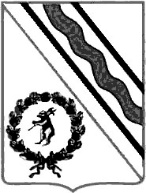 Администрация Тутаевского муниципального районаПОСТАНОВЛЕНИЕОт 24.08.022   №631-п г. Тутаев